１４．目標管理シート（2年目以降）★　年度ごとに自分の目標を掲げて取り組み、評価をしてみましょう。今年度の目標　　　　　　　　　　　　　　　　　（記載日：　　　年　　月　　日）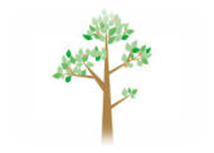 目標達成のための具体的方法　　　　　　　（記載日：　　　年　　月　　日）振り返り・評価　　　　　　　　　　　　　（記載日：　　　年　　月　　日）指導者や上司からのコメント・アドバイス（記載日：　　　年　　月　　日）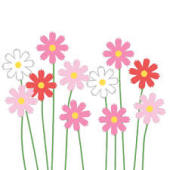 